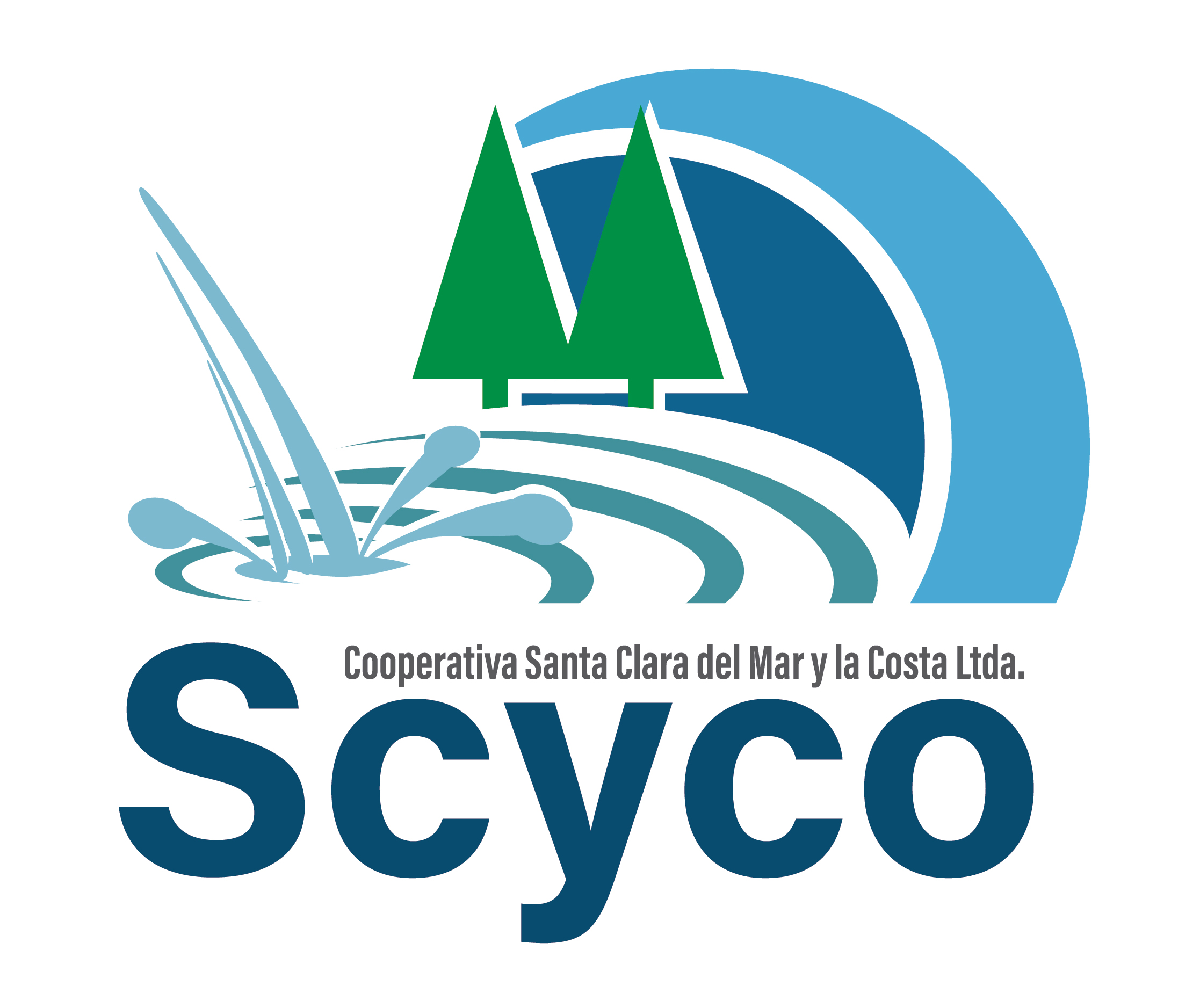 Cooperativa SCyCO(Cooperativa Santa Clara del Mar y la Costa Ltda)CUIT 30-68137209-8  IVA Responsable InscriptoCardiff Nº 547 – C.P. 7609 Santa Clara del MarPdo de Mar Chiquita – Pcia de Buenos AiresTel: (0223) 460-2589Web: www.scycocooperativa.com.arEmail: scycocoop@yahoo.com.arSanta Clara del Mar, ……… de ………………….... de 20……..SOLICITUD DE CONEXIÓN - VIVIENDA UNIFAMILIAREl que suscribe,  ……………………………………………  en carácter de TITULAR del inmueble ubicado en calle ……………………………........................   de la localidad de …………………………………………………., cuya nomenclatura se indica a continuación: C_4_ SECCION …….….  MANZANA ….……. Parcela ….….. USUARIO: …..……. Partida Inmobiliaria: …..…….SOLICITA: CONEXIÓN DE MEDIDORCONEXIÓN DE SERVICIO PARA OBRAREHABILITACION CORTE DE SERVICIOREGULARIZACION CONEXIÓN CLANDESTINA- UBICACIÓN EN MANZANA Y CALLES CIRCUNDANTESEl propietario se compromete a abonar los importes de los derechos y multas fijadas por la reglamentación vigente. La presente reviste carácter de DECLARACIÓN JURADA a todos los efectos legales que correspondieren.A los efectos de recibir la correspondencia, denuncia como DOMICILIO POSTAL: ………………………………..…………………. Localidad: …………………………….…... Provincia de ………..…………………………………… Código Postal ………….. 